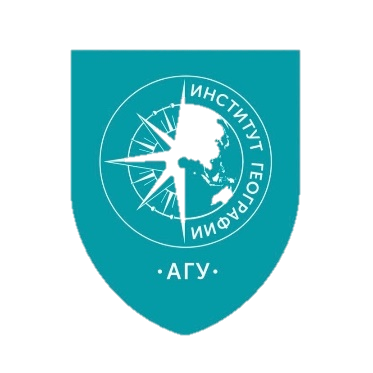 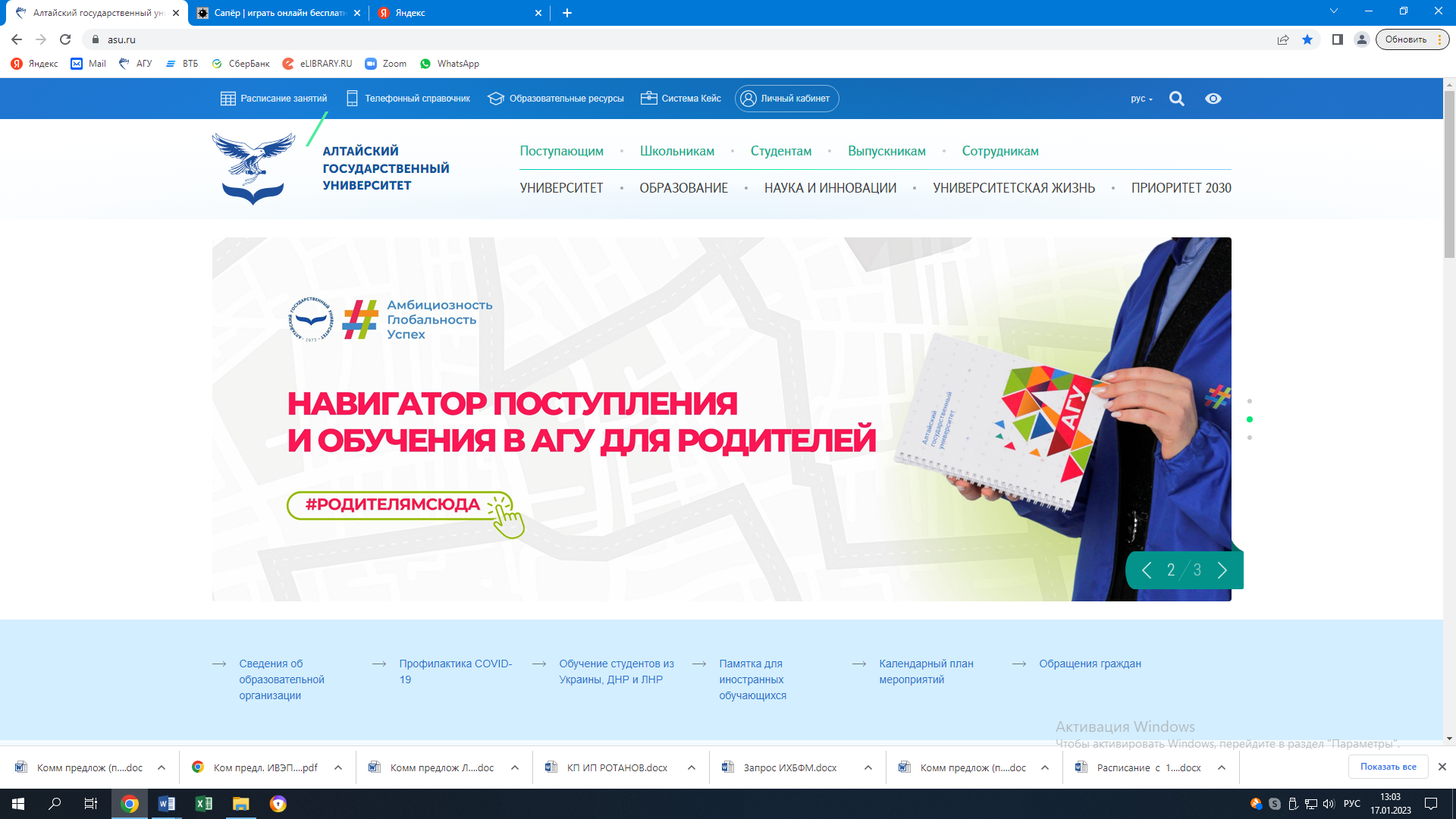 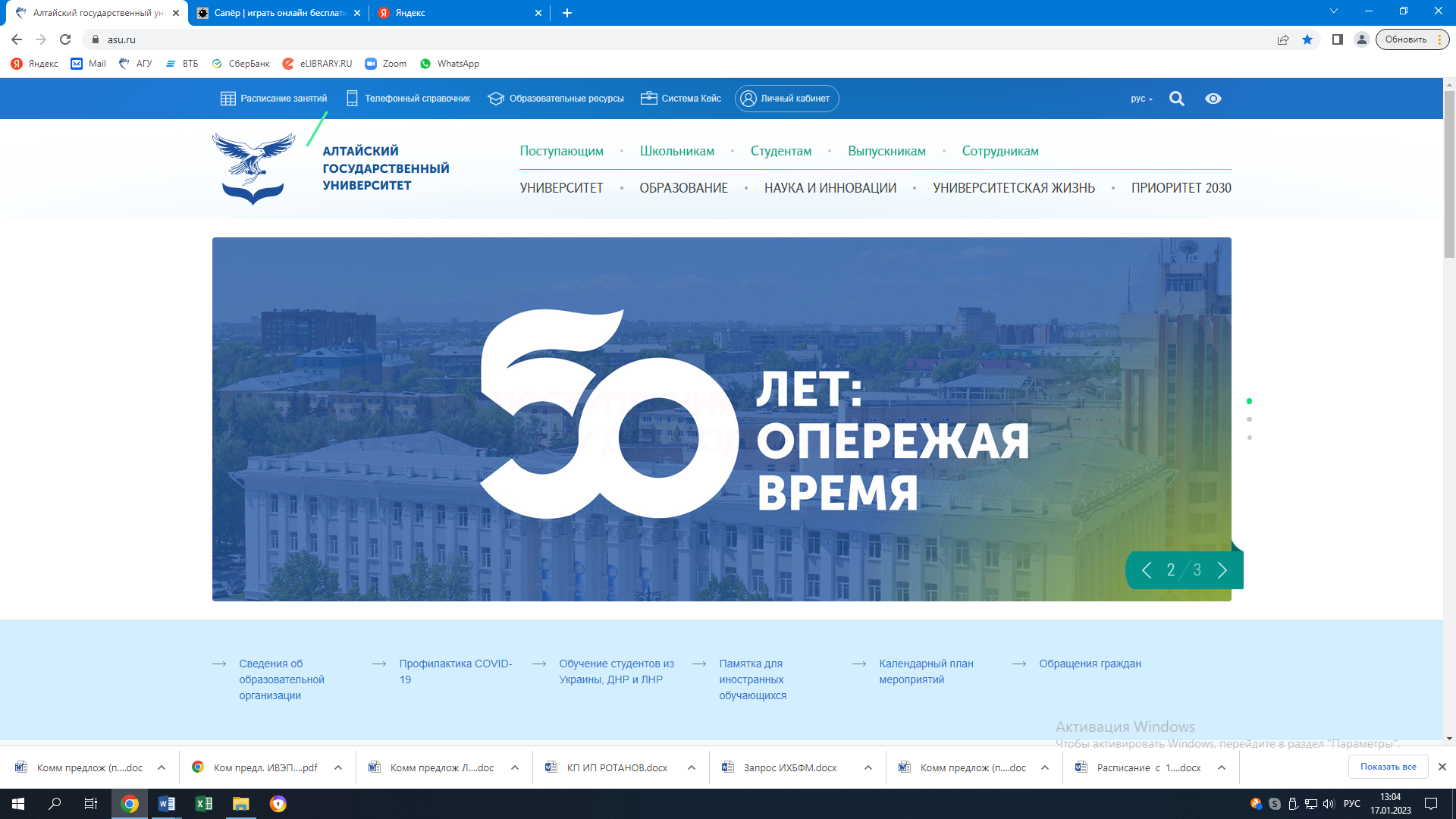 Международная научно-практическая конференция «ГЕОГРАФИЧЕСКИЕ ИССЛЕДОВАНИЯ СИБИРИ И АЛТАЕ-САЯНСКОГО ТРАНСГРАНИЧНОГО РЕГИОНА»,посвященная памяти д.г.н., профессора В.С. Ревякина г. Барнаул, 26 марта 2024 г.ИНФОРМАЦИОННОЕ ПИСЬМО № 2Уважаемые коллеги!	Приглашаем принять участие в Международной научно-практической конференции «Географические исследования Сибири и Алтае-Саянского трансграничного региона», посвященной памяти д.г.н., профессора В.С. Ревякина, которая состоится 26 марта 2024 г. в Институте географии Алтайского государственного университета.Основные направления работы конференции:• Новые результаты географических исследований Сибири и Алтае-Саянского трансграничного региона;• Социально-экономическое развитие территорий, ландшафтное планирование и управление земельными ресурсами; • Современное природопользование, эколого-географические вызовы и проблемы, сохранение природного наследия;• Рекреационная география, туризм и здоровьесбережение (Приоритет «2030»);• Цифровые геотехнологии для оптимизации устойчивого развития территорий («Приоритет 2030»);• Проблемы и перспективы трансграничного взаимодействия регионов России.В рамках конференции планируется проведение Школы-семинара молодых ученых «Современные методы обработки пространственных данных: геоинформационные и аэрокосмические технологии» (с выдачей удостоверения (сертификата) о прохождении курсов ДПО, 16 час.) и молодежной секции с конкурсом докладов.Для участия в Школе-семинаре необходимо пройти регистрацию на портале «Открытый университет АлтГУ» по ссылке: https://dpo.edu.asu.ru/enrol/index.php?id=1574. Правила регистрации размещены на сайте конференции по ссылке: https://geo.asu.ru/sci_geo/conf/sibir2024/.Место проведения конференции: г. Барнаул, ФГБОУ ВО «Алтайский государственный университет», Институт географии, пр. Ленина, 61.Формы участия: - очное участие (очное или онлайн-выступление с презентацией и публикацией материалов);- стендовая сессия (с публикацией материалов).Контрольные даты: срок окончания подачи статей продлен до 15.03.2024 г.Сборник по итогам конференции будет издан в электронном виде и размещен в базе цитирования РИНЦ.Организационный взнос: Размер организационного взноса за статью для участников из России составляет 1000 рублей.Реквизиты для оплаты оргвзноса: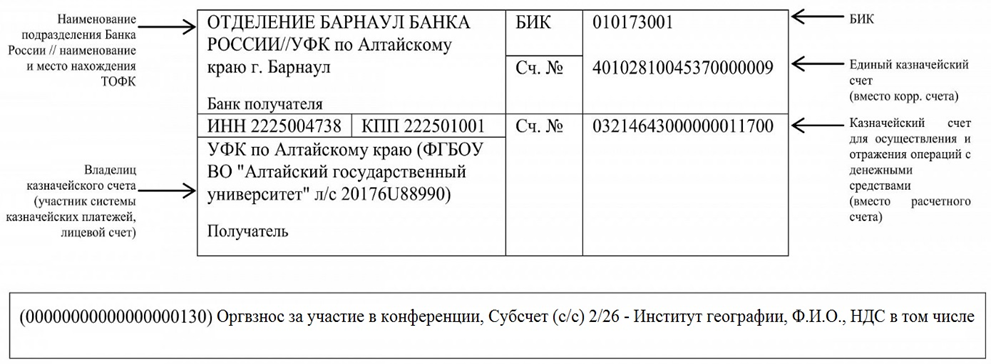 При оплате через СберБанк Онлайн необходимо выбирать следующий путь: Платежи – Образование – Вузы, колледжи, техникумы – Алтайский государственный университет – Прочие услуги (г. Барнаул).В качестве типа оплачиваемой услуги нужно выбрать: 2/26 – Конф. и семинары ИГ.  Обязательно отправить в организационный комитет конференции сообщение об оплате организационного взноса с указанием фамилии УЧАСТНИКА КОНФЕРЕНЦИИ и копию подтверждающих документов (квитанция).Вопросы, связанные с участием в конференции, подачей заявок и статей, оформление приглашений и т.п., направлять в оргкомитет.Контактная информация оргкомитета: Ученые секретари оргкомитета: Ротанова Ирина Николаевна, к.г.н., доцент кафедры ФГ и ГИС Института географии АлтГУ, rotanova@mail.asu.ruОтто Ольга Витальевна, к.г.н., доцент кафедры природопользования и геоэкологии Института географии АлтГУ, otto.olga@mail.ruГончаров Семён Петрович, преподаватель кафедры природопользования и геоэкологии Института географии АлтГУ, goncharovsp@mc.asu.ruТребования к оформлению материаловОБЩИЕ ПОЛОЖЕНИЯНазвание файла с электронным вариантом статьи должно состоять из фамилии и инициалов автора (или первого из соавторов) и слова text (IvanovII_text.doc).Объем статьи (включая текст, рисунки, таблицы, библиографический список) не должен превышать 20000 знаков с пробелами, что составляет примерно 8 стр. текста. Минимальный объем статьи – 10000 знаков с пробелами (это примерно соответствует 4-5 стр. текста).Текст должен быть представлен в редакторе MS Word. Формат листа – А4. Размеры полей – 2 см. Шрифт – только Times New Roman. Размер шрифта – кегль 12. Выравнивание по ширине, интервал – одинарный. Абзацный отступ – 1,25 см, задается автоматически, не пробелами. Страницы не нумеруются. Основной текст может быть написан на русском или английском языках. Статьи исследовательского характера, как правило, должны иметь разделы: введение, материалы и методы исследования, результаты и их обсуждение, выводы.Допускаются выделения курсивом и полужирным шрифтом, а также вставка в текст специальных символов (с использованием шрифтов Symbol). В тексте следует четко различать О (букву) и 0 (ноль); 1 (арабскую цифру), I (римскую цифру) и l (латинскую букву); а также дефис (-) и тире (–). Обозначение веков следует писать римскими цифрами (XIX в.). Рекомендуемые кавычки – «…», при выделениях внутри цитат следует использовать другой тип кавычек, например: «…“…”…».Не допускаются автоматические переносы слов и нумерация списков (набираются вручную).В верхнем левом углу первого листа должен быть указан УДК. Название статьи печатается прописными буквами полужирным шрифтом. Заголовки разделов оформляются в едином стиле.Иллюстрации (рисунки, диаграммы, графики, фотографии) должны быть хорошо читаемыми, их объем не должен превышать 1/4 объема статьи. Подписи к рисункам, а также цифровые и буквенные надписи в рисунке набираются шрифтом с размером кегля – 10. Рисунки должны быть размещены в тексте статьи в виде внедренных объектов. Графические материалы могут быть как в цветной, так и в черно-белой гамме. Кроме этого, рисунки, фотографии, сканированные изображения и т.п. представляются отдельным файлом в формате «.JPG» с разрешением не менее 300 dpi.Таблицы набираются шрифтом с размером кегля – 10. Заголовки таблиц печатаются полужирным шрифтом. Формулы выполняются в редакторе формул Microsoft Word Equation, версия 3.0 и ниже.Библиографический список формируется в алфавитном порядке и оформляется в соответствии с ГОСТ Р 7.0.5-2008 «Библиографическая ссылка. Общие требования и правила составления».Библиографические ссылки внутри текста оформляются в едином формате, установленном системой РИНЦ, с указанием страниц источника цитирования (при возможности). Номер источника указывается в квадратных скобках: [1] – на одну работу; [3; 5; 7-10] – на несколько работ.ПОРЯДОК РАСПОЛОЖЕНИЯ ЧАСТЕЙ СТАТЬИ1. УДК2. Фамилия И.О. автора (ов) на русском языке.3. Название статьи на русском языке.4. Аннотация (не более 1000 знаков с пробелами) на русском языке.5. Ключевые слова (5-7 слов или словосочетаний) на русском языке.6. И.О. Фамилия автора (ов) на английском языке.7. Название статьи на английском языке.8. Аннотация на английском языке.9. Ключевые слова на английском языке.10. Текст статьи.11. Библиографический список (по алфавиту, латиница после кириллицы).12. Информация об авторе(ах) на русском языке: ФИО (полностью), уч. степень, ученое звание, должность, место работы, почтовый адрес места работы (с индексом), e-mail автора(ов).ОБРАЗЕЦ ОФОРМЛЕНИЯ СТАТЬИУДК 630 Урсул А.Д., Урсул Т.А.  УСТОЙЧИВОЕ ГОРНОЕ РАЗВИТИЕ: ОТ ЗЕМНОГО К КОСМИЧЕСКОМУ МАЙНИНГУ  	Аннотация. Объем не более 1000 знаков с пробелами. 	Ключевые слова: горные территории, устойчивое развитие, дистанционное зондирование, мониторинг, рациональное природопользование. A.D. Ursul, T.A. Ursul SUSTAINABLE MOUNTAIN DEVELOPMENT: FROM EARTH TO SPACE MINING  	Abstract. Text.	Keywords: mountainous areas, sustainable development, remote sensing, monitoring, environmental management. 	Текст статьи…. БлагодарностиБИБЛИОГРАФИЧЕСКИЙ СПИСОК 	1. Богородская Л.И., Конторович А.Э., Ларичев А.И. Кероген: методы изучения, геохимическая интерпретация. – Новосибирск: Изд-во СО РАН, филиал «ГЕО», 2005. – 254 с. 	2. Depositional environments, organic richness, and petroleum generating potential of the Campanian to Maastrichtian Enugu formation, Anambra basin, Nigeria / S.O. Akande, O.J. Ojo, B.D. Erdtmann, M. Hetenyi // The Pacific Journal of Science and Technology. – 2009. – V. 10. – P. 614–628. 	3. Развитие нефтегазового комплекса Югры, трудноизвлекаемые запасы / С.Г.  Кузьменков, В.И. Исаев, В.И. Булатов, Р.Ш. Аюпов, Н.О. Игенбаева, Ю.А. Кузьмин, П.А. Стулов // Известия Томского политехнического университета. Инжиниринг георесурсов. – 2018. – Т. 329. – № 11. – С. 103–113. 	4. Бочаров В.Л., Савченко О.В. Гидрогеологические условия и оценка экcплуатационных запасов подземных вод бассейна реки Становая Ряса (Липецкая область) // Вестник Воронежского государственного университета. Серия: Геология. – 2015. – № 2. – С. 104–108. 	5. Демонова А.Ю., Брагин И.В., Разыков Б.Х. Условия формирования термоминеральных вод южных отрогов Гиссарского хребта // XXI Совещание по подземным водам Сибири и Дальнего Востока. – Новосибирск: Новосибирский государственный университет, 2018. – С. 166–172. 	6. Безродных Ю.П. Распределение и условия накопления серебра, золота и других элементов-примесей в медистых песчаниках и сланцах: автореф. дис. … канд. геол.- минерал. наук. – Иркутск, 1969. – 23 с. 	7. Юргенсон Г.А., Безродных Ю.П. О зоне окисления Удоканского месторождения меди и ее роли в формировании температурного поля многолетнемерзлых пород // Геокриологич. условия Забайкальского Севера. – М.: Наука, 1966. – С. 53–55. 	8. SolidWorks Flow Simulation 2012 Tutorial // Docslide. 2014. URL: https://docslide.us/documents/solidworks-flow-simulation-2012-tutorial.html (дата обращения 11.06.2019). 	Информация об авторах (пример): Иванов Иван Иванович, доктор экономических наук, профессор кафедры экономической географии, Алтайский государственный университет, 656049, г. Барнаул, пр. Ленина, 61. E-mail: ivanov@asu.ru  	Сидоров Петр Иванович, кандидат географических наук, доцент кафедры экономической географии, Алтайский государственный университет, 656049, г. Барнаул, пр. Ленина, 61. E-mail: sidorov@asu.ru   Материалы конференции направляются на рассмотрение Оргкомитета конференции на эл. адрес conf.geo.asu@mail.ru. О принятии докладов авторы будут извещены.